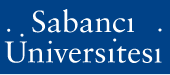 Erasmus 2021-2027 Short-term Mobility for PhD students ApplicationErasmus+ Mobility PlanExpected content and benefits of your PhD Short Term MobilitySignature,Advisor Name, Surname  	Signature,Student’s Name, Surname  	NameDepartment/Subject AreaTitle of ThesisStart and expected end of PhDSupervisor SU: (Name, Department, E-Mail)Confirmation of Supervisor At home institution	I as Doctoral Candidate (PhD) confirm thatthis plan has been discussed with my Supervisor at SUhe/she will support my mobility as part of my PhD programmeHost InstitutionCountryDepartmentSupervisor or Contact Person at Host Institution (Name, Department, E-Mail)Mobility datesDate of planned mobility (dd/mm/yyyy): start of the mobility:end of the mobility:Number of working days (excluding travel days):Confirmation of Supervisor at host institutionI confirm that this plan has been discussed with my Host Supervisor and thathe/she will host mehe/she will be responsible to sign the obligatory Erasmus Learning Agreement and confirm my staythere are no additional fees by the host institutionShort description of the planned work/research/learning experience